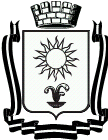 ПОСТАНОВЛЕНИЕАДМИНИСТРАЦИИ ГОРОДА – КУРОРТА КИСЛОВОДСКАСТАВРОПОЛЬСКОГО КРАЯ  23.03.2020                     город – курорт Кисловодск	                          №  267	Об антинаркотической комиссиигорода-курорта КисловодскаДля координации деятельности структурных подразделений администрации города-курорта Кисловодска, и иных территориальных органов исполнительной власти по противодействию незаконному обороту наркотических средств, психотропных веществ и их прекурсоров, в соответствии с Указом Президента Российской Федерации от 18 октября 2007 года № 1374 «О дополнительных мерах по противодействию незаконному обороту наркотических средств, психотропных веществ и их прекурсоров», администрация города-курорта КисловодскаПОСТАНОВЛЯЕТ:1. Утвердить антинаркотическую комиссию города-курорта Кисловодска (далее – комиссия) в составе согласно приложению.2. Утвердить прилагаемое Положение об антинаркотической комиссии города-курорта Кисловодска.3. Считать утратившими силу:3.1. постановление Главы города-курорта Кисловодска от 09.02.2009 № 111 «Об антинаркотической комиссии города-курорта Кисловодска».3.2. постановление администрации города-курорта Кисловодска от 01.02.2019 № 90.4. Контроль за выполнением настоящего постановления возложить на заместителя главы по социальным вопросам администрации города-курорта Кисловодска Загуменную Т.А.5. Настоящее постановление вступает в силу со дня его подписания.Глава города-курортаКисловодска						                           А.В. КурбатовПроект вносит заместитель главы администрации города-курорта Кисловодска                                                                                   Т.А. Загуменная